Pavement Management Plan CertificationThe City/County of  certifies that it has a Pavement Management Plan in conformance with the criteria stated in the Orange County Transportation Authority Ordinance No. 3. This ordinance requires that a Pavement Management Plan be in place and maintained to qualify for allocation of revenues generated from renewed 
Measure M2. The plan was developed by * using , a pavement management system, confirming to American Society of Testing and Materials (ASTM) Standard D6433, and contains, at a minimum, the following elements:Inventory of MPAH and local routes reviewed and updated biennially. The last update of the inventory was completed on ,  for Arterial (MPAH) streets and ,  for local streets.Assessment of pavement condition for all routes in the system, updated biennially. The last field review of pavement condition was completed on , . Percentage of all sections of pavement needing:Preventative Maintenance:%Rehabilitation: %Reconstruction: %Budget needs for Preventative Maintenance, Rehabilitation, and/or Reconstruction of deficient sections of pavement for:Current biennial period $Following biennial period $Funds budgeted or available for Preventative Maintenance, Rehabilitation, and/or Reconstruction:Current biennial period $Following biennial period $Backlog by year of unfunded pavement rehabilitation, restoration, and reconstruction needs. The Pavement Management Plan is consistent with countywide pavement condition assessment standards as described in the OCTA Countywide Pavement Management Plan Guidelines adopted by the OCTA Board of Directors. *An electronic copy of the Pavement Management Plan (with Micro Paver or StreetSaver compatible files) has been, or will be, submitted with the certification statement. A copy of this certification is being provided to the Orange County Transportation Authority. Submitted by:Executive SummaryBackground (Optional)Current Pavement Conditions (PCI)Projected Pavement Conditions (PCI)Should be by projected PCI by year under existing or expected funding levels for next seven fiscal years (“Today” is before June 30, 2022).Alternative Funding LevelsMaintain Existing Average Network PCIImprove Average Network PCICurrent and Projected Backlog by Year of Pavement Maintenance NeedsCenterline MileagePercentage of Network in Each of Five Condition Categories Based on Centerline MilesReduction in Local MatchA local agency match reduction of 10% of the eligible cost for Project O submitted for consideration of funding through the Comprehensive Transportation Funding Programs (CTFP) call for projects is available if the local agency either:Shows measurable improvement of paved road conditions during the previous reporting period defined as an overall weighted (by area) average system improvement of one Pavement Condition Index (PCI) point with no reduction in the overall weighted (by area) average PCI in the Master Plan of Arterial Highways (MPAH) or local street categories; orHave road pavement conditions during the previous reporting period, within the highest 20% of the scale for road pavement conditions in conformance with OCTA Ordinance No. 3, defined as a PCI of 75 or higher, otherwise defined as in “good condition”. If applicable, please use the space below to justify the local agency’s eligibility for a reduction in Local Match based on the statement above. Appendix A – Seven-Year Road Maintenance and Rehabilitation Plan Based on Current or Expected Funding Level and Maintenance of Current System PCIsThe seven-year plan for road maintenance and rehabilitation should be based on current and projected budget. Street sections selected for treatment should be identified here. Specific data to be submitted should follow the format below:Please attach the seven-year road maintenance and rehabilitation plan, following the above template, after this sheet. The plan should be labeled Appendix A.  Appendix B – Complete Listing of Current Street ConditionsA complete listing of current pavement conditions should be included in this report. Specific data to be submitted should follow the format below:Please attach the complete street listing, following the above template, after this sheet. The pages should be labeled Appendix B.   Appendix C – GIS Digital DataIntroductionThe OCTA GIS Section maintains a spatial inventory of transportation infrastructure which mostly consists of major arterial streets, roads, and highways. A key component of road information is pavement condition. Maintaining an inventory of pavement condition will enhance OCTA’s GIS visualization and analysis capabilities and assist in understanding the transportation investment needs throughout the region. Therefore, a GIS dataset in digital format should be included in this report.If the agency is unable to provide pavement data in the requested GIS format, a request for exception must be submitted by the agency. When requesting an exception, the agency must provide a letter signed by the Public Works Director with an explanation and a timeline of when the agency will have capabilities of providing pavement data in the required GIS digital format.Structure of GIS DataThe GIS dataset must consist of linear geographic features that represent road/street segments. All segments that are part of the report should be included in the GIS dataset.  The attribute information of each segment should generally follow the format of the Complete Listing of Current Street Conditions in Appendix B above.The GIS data requirements are discussed below. Most commercial and open-source GIS software provide industry-standard tools to manage GIS data to meet these requirements.GIS Digital Data FormatThe GIS data must be submitted in either one of the following formats:Esri Shapefile, orEsri File GeodatabaseMetadataThe GIS data are required to have associated metadata. The minimum metadata items required are:Title of DatasetTags (A set of words that can be used by GIS to search for the resource. For example: “pavement”, “transportation”, “roads”)Summary (A brief purpose statement of the dataset)Description (A brief narrative of the dataset’s content)Credits (A recognition of those who created or contributed to the resource)Spatial Geometry TypeThe spatial geometry of the segment features must be lines that represent the roadway centerline as accurately as possible.ProjectionThe GIS data must have spatial reference information and have its coordinate system identified and embedded in or associated with the data file(s). All GIS data submitted to OCTA should be in the following projected coordinate system:NAD 1983 State Plane California VI FIPS 0406 (US Feet) - More information about this system can be found at: https://spatialreference.org/ref/epsg/nad83-california-zone-6-ftus/GIS Feature AttributesThe required segment attributes are:Street nameUnique segment identifier (Segment ID from original source if available)Name of intersecting road at the beginning of a segmentName of intersecting road at the end of the segmentCurrent pavement condition index (PCI)Current PCI inspection dateLength of road segment in feetWidth of road segment in feetPaved area of road segment in square feet or square yardsProjected PCI at end of Seven-Year Road Maintenance and Rehabilitation PlanAdditional attributes such as number of through travel lanes, direction of travel and pavement surface type may be provided. An example of a GIS attribute table for road segments is shown below (Note that there are additional attributes such as surface, functional class, and number of travel lanes).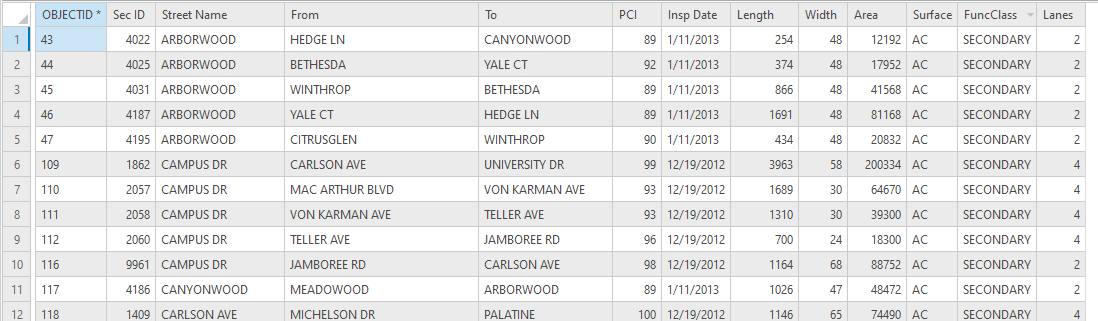 Appendix D – Quality Assurance/Quality Control PlanIntroductionWhen performing data collection in any field, the need for quality control is paramount as it is essential for accurate planning, analysis and design. This is particularly true for collecting pavement distress data for a pavement management system. The Quality Assurance/Quality Control (QA/QC) Plan establishes minimum quality standards for performance and procedures for updates of the pavement management system. If applicable, utilize the space below to include information on the agency’s QA/QC policies:ObjectivesThis document constitutes a formal QA/QC Plan for the . It was prepared on  and last revised on .Specifically, it is intended for the  Pavement Management Plan Update. The focus is on the collection of network-level pavement distress data (defined by National Cooperative Highway Research Program (NCHRP) Synthesis 401 Quality Management of Pavement Data Collection, as “Network-level data collection involves collection of large quantities of pavement condition data, which is often converted to individual condition indices or aggregated into composite condition indices.”)  This document also addresses the QA/QC plan requirements of the Orange County Transportation Authority (OCTA)’s “Countywide Pavement Management Plan Guidelines” (section 2.4), adopted in May 2010.  Structure of QA/QC PlanThe following components are addressed in this QA/QC Plan:Condition survey procedures usedAccuracy required for data collectionInspector qualifications and experienceSafetyCondition Survey ProceduresThe governing document in performing condition surveys for the is ASTM D6433 “Standard Practice for Roads and Parking Lots Pavement Condition Index (PCI) Surveys.”  Both asphalt concrete (AC) and Portland cement concrete (PCC) pavements are included in this protocol.  The following distresses are collected for each pavement type.Asphalt Concrete AC PavementsAlligator (fatigue) crackingBleedingBlock crackingBumps and sagsCorrugationDepressionEdge crackingJoint reflection crackingLane/Shoulder drop offLongitudinal & Transverse crackingPatching and utility cut patchingPolished aggregatePotholesRailroad crossingRuttingShovingSlippage crackingSwellWeatheringRavelingPortland Cement Concrete (Jointed)Blowup/bucklingCorner breaksDivided slabDurability (“D”) crackingFaultingJoint seal damageLane/shoulder drop offLinear crackingPatching (large) and utility cutsPatching (small)Polished aggregatePopoutsPumpingPunchoutRailroad crossingScaling, map cracking and crazingShrinkage cracksSpalling (corner)Spalling (joint)Any exceptions to the above procedures are discussed before any surveys are performed. They are documented in the paragraphs below. [Note to agency: these are usually related to distresses or situations that are not covered in the manuals. Examples include roller check marks or edge cracking on streets with no curbs and gutters. Others include the raveling of surface seals or the use of open-graded asphalt concrete mixes where the surface appears to have large voids present. Any modifications must be documented and included in this document. Photos are extremely helpful.]All surveys are performed as  surveys, and a minimum 10% sampling rate is utilized. Field crews are typically composed of  (Typically a one-person crew on residential streets and some collectors, and up to two-person crews for major arterials, depending on traffic volumes and speeds. Edit as appropriate). The safety of field personnel is paramount in all instances.  The sample unit selected must be representative of the entire pavement section. This assumes that the section is homogenous; if it is not homogeneous, then the section must be split according to the criteria agreed upon by the agency. Typically, the criteria used are:Pavement conditionConstruction age, if knownMaintenance history, if knownTraffic volumes (or functional classification as a surrogate)Surface types (e.g. asphalt concrete or Portland cement concrete)Geometric elements (e.g. widths)Any modifications to the section inventory data are documented in the pavement management report. A sample unit must be between 2,500 ± 1,000 square feet in conformance with ASTM D6433 protocols.  Typical sample unit dimensions are 100 feet long by the width of the street. Streets that are wider than 40 feet wide will have shorter lengths (generally 50 feet) or if they are divided by a raised median, separate sample units will be taken in each direction. Any pavement areas that are not representative of the section will be noted and surveyed as an additional sample unit.Accuracy Required for Data CollectionThe accuracy required for data collection has two components, both of which are further described in the following paragraphs. Re-inspectionsPCI comparisons with past surveysRandom and Systematic Re-InspectionsRandom Re-inspectionsRandom re-inspections will include a representative selection across the following categories: Functional classes (i.e. MPAH, locals);Surface types (e.g. asphalt concrete or Portland cement concrete);Pavement conditions (e.g. good, fair, poor);Inspectors;Geographical areas, if applicable. Systematic Re-inspectionsFor systematic re-inspections, this could be due to noticed trends such as specific treatment types (e.g. open-graded mixes), a specific inspector or geographical area. In such cases, more than 5% will be re-inspected.  Acceptability CriteriaAt the time of re-inspection, the actual distresses will be re-inspected and verified, and any corrections made, if necessary. Distress types and severities must be the same and re-measured quantities within ±10% of the original measured quantity.If corrections are required on more than 10% of the re-inspected sample unit, then an additional 5% will be re-inspected.  This will continue until more than 95% of the re-inspected sections meet the acceptability criteria.PCI Comparison with Past SurveysAs another level of quality control, the new PCIs are compared with the previous PCIs. If they differ by more than ±10 PCI points, these sections are automatically flagged for further investigation. If PCI Increases 10 pointsThe section is investigated to see if a maintenance and rehabilitation event has occurred since the last survey, but has not been recorded. Typically, it may include activities such as:Crack sealing activities – changes medium or high severity cracking to low severityPatching activities – alligator cracking that has been removed and patched, so that the resultant PCI is increased.Surface sealsOverlayOthers	Therefore, an up to date maintenance and rehabilitation history file in the pavement management database is desirable, both for historical accuracy as well as to provide additional quality control. If PCI decreases 10 pointsThe section is checked to see if the average deterioration rate (usually 3 to 4 points per year) is exceeded. If the drop in PCI is within range of what is acceptable, no further action is required. If the drop is more than the acceptable range, a re-inspection will be performed. The default performance curves in the pavement management software form the basis for what is acceptable.Inspector’s Qualifications and ExperienceThe  inspectors have attended formal training on pavement condition distress surveys. This training was conducted prior to performing any work using the ASTM D6433 protocols, consistent with OCTA’s requirements. Resumes of the technicians utilized on this project are included as an attachment. Safety ProceduresThe  administers a health and safety program in compliance with the Cal Occupational Safety and Health Administration (OSHA) Title VIII, Section 3203. The program is documented in . Generally, the safety procedures include (Edit as applicable to agency):Inspectors to wear Class 2 or 3 safety vest at all times;Flashing beacon on all vehicles utilized for surveys; andStopped vehicles to be parked at locations away from moving traffic (e.g. nearby parking, shoulders, etc.). On streets where there is a high volume of traffic or high speeds, additional measures may be necessary, such as:Surveys to occur during off-peak periods or on weekends;Additional inspector to watch out for traffic; andTraffic flaggers in extreme cases. Attachment – Appendix C: Resumes of Field Inspectors---End of QA/QC Plan--- Appendix E – Pavement Management Data FilesThe Pavement Management data files shall be submitted to OCTA in spreadsheet format. This must include the following information:Street name and limits for all public streetsStreet identifiers (Branch ID, Section ID)Direction (if applicable)Beginning and ending of each sectionLength, widths, and true areasFunctional Classification (MPAH, Local)Number of travel lanesPCI and date of inspectionType of recommended treatmentCost of recommended treatmentStreet geometry as linear featuresThe Pavement Management data files are attached here on a CD/flash drive, or included as Appendix DAppendix F – GIS Maps – Current Conditions (Optional)If included, attach and label Appendix E. Name (Print)JurisdictionSignedDateTitle (Public Works Director and/or City Engineer)Current Network PCICurrent MPAH PCICurrent Local PCIFiscal YearCurrent FundingEntire Network PCIMPAHLocalToday2023-242024-252025-262026-272027-282028-292029-30Fiscal YearMaintain FundingEntire Network PCIMPAHLocalToday2023-242024-252025-262026-272027-282028-292029-30Fiscal YearCurrent FundingEntire Network PCIMPAHLocalToday2023-242024-252025-262026-272027-282028-292029-30Fiscal YearCurrent Funding BacklogMaintain PCI BacklogIncrease PCI BacklogCurrent2023-242024-252025-262026-272027-282028-292029-30Entire Pavement NetworkMPAHLocal RoadsCondition CategoryPCI RangeNetworkPercent Area of Total PavementArea of Pavement (sf)Percent Centerline Mileage of NetworkCenterline Mileage of NetworkVery Good86-100MPAH%%Very Good86-100Local%%Good75-85MPAH%%Good75-85Local%%Fair60-74MPAH%%Fair60-74Local%%Poor41-59MPAH%%Poor41-59Local%%Very Poor0-40MPAH%%Very Poor0-40Local%%MPAHMPAHMPAHMPAHMPAHMPAHMPAHMPAHMPAHLimits of WorkLimits of WorkStreet NameFromToLength of SegmentWidth of SegmentPavement AreaType of TreatmentCost of TreatmentYear of TreatmentLOCALLOCALLOCALLOCALLOCALLOCALLOCALLOCALLOCALLimits of WorkLimits of WorkStreet NameFromToLength of SegmentWidth of SegmentPavement AreaType of TreatmentCost of TreatmentYear of TreatmentMPAHMPAHMPAHMPAHMPAHMPAHMPAHStreet NameFromToWidth of SegmentAreaCurrent PCIMost Recent Inspection DateLOCALLOCALLOCALLOCALLOCALLOCALLOCALStreet NameFromToWidth of SegmentAreaCurrent PCIMost Recent Inspection DateInspector NameDate of ASTM D6433 TrainingTraining Conducted By: